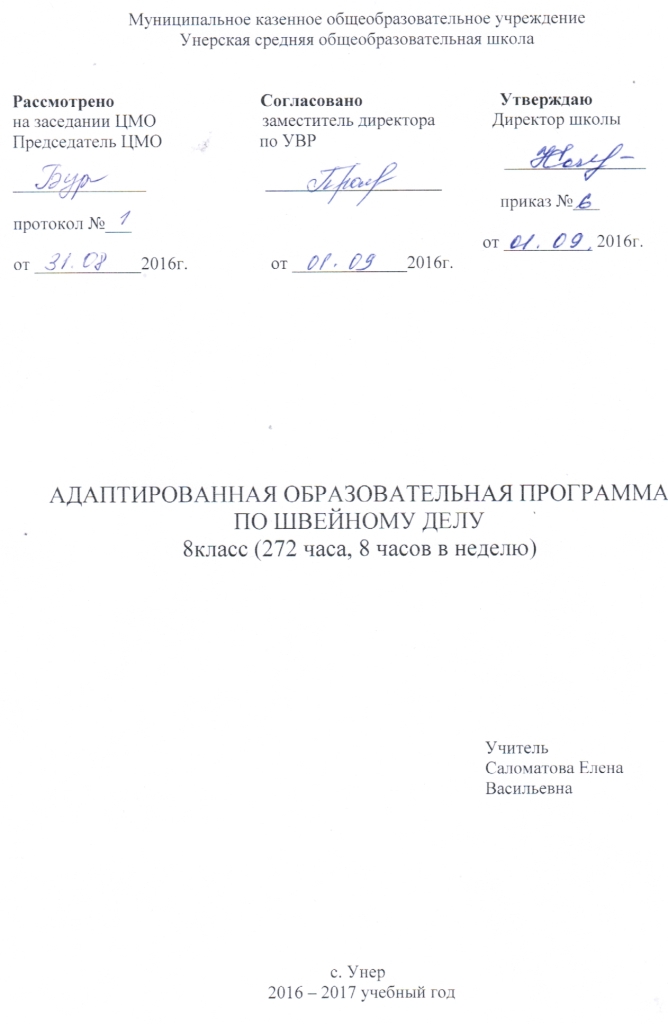 Пояснительная запискаРабочая программа по швейному делу составлена на основе примерной адаптированной основной общеобразовательной программы для обучающихся с умственной отсталостью (интеллектуальными нарушениями) (вариант 1).Содержание программы по швейному делу составляют одиннадцать разделов: Сведения о работе швейных машин. Волокна и ткани. Дополнительные сведения о тканях. Сведения об одежде. Изготовление блузок. Изготовление цельнокроеного платья на основе выкройки прямой блузки. Отделка швейных изделий. Построение основы цельнокроеного платья. Обработка отдельных деталей и узлов плечевых швейных изделий. Изготовление плечевых изделий на основе выкройки цельнокроеного платья. Ремонт одежды.Коммуникативная направленность является основной отличительной чертой каждого из одиннадцати разделов.Программа предполагает обучение в объеме 272 из расчета34 часов в год, 8 часов в неделю. Общая характеристика учебного предметаОсновной задачей коррекционной школы является подготовка детей с ограниченными возможностями здоровья к трудовой деятельности. Предметом особого внимания является практическое воплощение одного из ведущих принципов государственной политики в области образования – принципа адаптивности системы образования к уровням и особенностям развития и подготовки обучающихся. Программа по швейному делу является базовой. Изучение швейного дела начинается с 6 класса. В программу включен достаточно сложный и насыщенный материал.Цель программы – подготовить школьников к поступлению в ПУ соответствующего типа и профиля. Содержание уроков направлено на повышение уровня мотивации учения, познавательной активности учащихся с нарушениями развития, воспитание у них высокой культуры труда, усвоение ими необходимого объема знаний, формирование профессиональных умений по швейному делу, на развитие способности к осознанной регуляции трудовой деятельности.Основной целью курса является овладение общетрудовыми и специальными умениями и навыками в области технологии изготовления женской и детской легкой одежды.Достижение цели предполагает решение ряда задач:формирование прочных профессионально-трудовых умений и навыков;развитие мышления, способности к пространственному анализу;формирование эстетических представлений и вкуса;воспитание культуры труда и умение использовать в практической деятельности общеобразовательных знаний и навыков.Требования к уровню подготовки обучающихся (воспитанников) Должны владеть компетенциями:- информационно-коммуникативными (умение выслушивать и принимать во внимание взгляды других людей, умение самовыражать себя в творческой работе, сотрудничать и работать в команде);- социальными (умение видеть связи между настоящими и прошлыми событиями, умение сделать посильный вклад в коллективный проект, умение организовывать свою деятельность);- эмоционально-ценностными (умение быть упорными  и стойкими перед возникшими трудностямиПо окончании VIII классов учащиеся должны знать:- строение и основные свойства хлопчатобумажных, шерстяных и шелковых тканей (из натуральных и искусственных волокон) и их применение, полную характеристику стачных швов (взаутюжку, в разутюжку, обтачных): ширину их в изделиях легкого платья, последовательность соединения основных деталей поясных и плечевых изделий.Должны уметь:- распознавать ткань, качественно выполнять все виды швов, обрабатывать срезы швов, верхние и нижние срезы поясных изделий, составлять план пошива легкой одежды, состоящей из основных деталей, выполнять мелкий ремонт одежды.-  рационально организовывать рабочее место;-  составлять последовательность выполнения технологических операций для изготовления изделия;-  выбирать материалы, инструменты и оборудование для выполнения работ;- выполнять технологические операции с использованием ручных инструментов, приспособлений, машин и оборудования;-  соблюдать требования безопасности труда и правила пользования ручными инструментами, машинами и оборудованием;- осуществлять доступными средствами контроль качества изготавливаемого изделия (детали).использовать приобретенные знания и умения в практической деятельности и повседневной жизни:- мелкого ремонта изделий из различных материалов;-создания изделий с использованием ручных инструментов, машин, оборудования и приспособлений;                                            - контроля качества выполняемых работ с применением измерительных, контрольных и разметочных инструментов;- обеспечения безопасности труда.                                         Ожидаемые результаты:         Ожидаемые результаты освоения обучающимися 8 класса выделенных образовательных областей, исходя из представленных в них содержательных линий,  согласно Концепции «Специальных федеральных государственных образовательных стандартов для детей с ограниченными возможностями здоровья» включают два компонента: «академический» и формирование жизненной компетенции, а именно:- овладение обучающимися трудовыми знаниями и умениями, необходимых для выполнения практических работ; - овладение правилами и приемами выполнения ручных и машинных работ;- овладение способами в формировании профессиональных планов и в выборе профессии.Формы оценивания:Учитель должен подходить к оценочному баллу индивидуально, учитывая при оценочном суждении следующие моменты:Качество изготовленного школьником объекта работы и правильность применявшихся им практических действий (анализ работы).Прилежание ученика во время работы.Степень умственной отсталости.Уровень патологии органов зрения, слуха и речи.Уровень физического развития ученика.За теоретическую часть:Оценка «5» ставится ученику, если теоретический материал усвоен в полном объёме, изложен без существенных ошибок с применением профессиональной  терминологии.Оценка «4» ставится ученику, если в усвоении теоретического материала допущены незначительные пробелы, ошибки, материал изложен не точно, применялись дополнительные наводящие вопросы.Оценка «3» ставится ученику, если в усвоении теоретического материала имеются существенные пробелы, ответ не самостоятельный, применялись дополнительные наводящие вопросы.Оценка «2» ставится ученику, если в ответе допущены грубые ошибки, свидетельствующие о плохом усвоении теоретического материала даже при применении дополнительных наводящих вопросов.За практическую работу:Оценка «5» ставится ученику, если качество выполненной работы полностью соответствует технологическим требованиям и работа выполнена самостоятельно.Оценка «4» ставится ученику, если к качеству выполненной работы имеются замечания и качество частично не соответствует технологическим требованиям. Работа выполнена самостоятельно.Оценка «3» ставится ученику, если качество выполненной работы не соответствует технологическим требованиям. Работа выполнена с помощью учителя.Оценка «2» ставится ученику, если работа не выполнена.Содержание обучения.Вводное занятие (2ч)
Правила техники безопасности. Правила поведения в кабинете «Технология».Сведения о работе швейных машин (10ч)Теоретические сведения. Машинные стежки и строчки. Рабочие механизмы швейной машины. Приспособления к швейным машинам. Образование челночного машинного стежка. Неполадки в работе швейной машины. Уход за швейной машиной.
Практические работы.  Установка приспособлений малого механизации. Устранение неполадок в работе швейного механизма. Чистка и смазка швейной машины.                                                                               Волокна и ткани (11ч)Теоретические сведения. Волокна шелка. Пряжа из волокон шелка. Свойства шелковых тканей. Сравнение х/б, льняных, шерстяных и шелковых тканей по технологическим свойствам. Волокна искусственного шелка. Свойства тканей из искусственного шелка. Синтетические волокна. Свойства тканей из синтетических и смешанных волокон. Практические работы. Определение вида ткани. Определение тканей из натурального и искусственного шелка. Определение вида тканей.Дополнительные сведения о ткани (4 ч)Теоретические сведения. Отделка ткани. Возможные дефекты ткани в процессе её производства. Выбор ткани для пошива верхней одежды. Подготовка ткани к раскрою и раскрой.Сведения об одежде (6 ч)Теоретические сведения. Стиль в одежде и мода. Комплект женской одежды.Силуэт в одежде. Фасоны плечевых изделий. Учет особенностей фигуры при выборе фасона изделия. Описание фасона изделия.Изготовление блузок  (25 ч)                                                                                                        Изделие. Блузка без воротника и рукавов или с цельнокроеными короткими рукавами (линия бока начинается от середины проймы).
 Теоретические сведения.  Ткани для блузок. Фасоны блузок без рукавов и с короткими цельнокроеными рукавами. Мерки для построения чертежа основы блузки. Название деталей и контурных срезов. Припуски на обработку срезов. Простейшее моделирование (перенос нагрудной вытачки). Правила раскладки выкройки на ткани. Расчет расхода ткани на блузку. Способы обработки горловины, пройм и низа цельнокроеного рукава. Виды обработки низа блузки в зависимости от ее назначения (двойной строчкой, швом вподгибку с закрытым срезом, притачным поясом).
Практические работы. Проверка чертежа и изготовленной выкройки. Перенесение нагрудной вытачки. Раскладка выкройки на ткань и раскрой с припуском на швы. Прокладывание копировальных стежков но контуру выкройки, по линии талии. Сметывание вытачек, плечевых и боковых срезов. Примерка. Устранение дефектов после примерки. Внесение изменений в выкройку. Раскрой и обработка косой обтачки. Обработка горловины, пройм или низа рукавов косой обтачкой. Обработка швом вподгибку с закрытым срезом нижнего среза. Утюжка и складывание блузки по стандарту.
Изготовление цельнокроеного платья на основе выкройки прямой блузки (41)
Изделие. Платье цельнокроеное прямого, приталенного или свободного силуэта без воротника и рукавов или с короткими цельнокроеными рукавами. Платье цельнокроеное прямого, приталенного или свободного силуэта без воротника и рукавов или с цельнокроеными рукавами.
Теоретические сведения. Использование выкройки блузки для изготовления выкройки платья. Название деталей и контурных срезов выкройки. Детали платья. Расчет и расположение вытачек по линии талии. Виды обтачек (долевая, поперечная, косая и подкройная). Способы раскроя подкройной обтачки. Правила обработки и соединения с горловиной подкройной обтачки.
Упражнение. Моделирование выреза горловины в платье без воротника (выполняется в альбоме в масштабе 1 : 4).
Практические работы. Снятие мерки длины изделия. Изменение выкройки основы блузки.
Подготовка выкройки платья к раскрою. Раскладка выкройки на ткани и раскрой. Сметывание деталей. Примерка платья. Устранение дефектов после примерки. Обработка вытачек. Стачивание плечевых срезов. Изготовление выкройки и раскрой подкройной обтачки. Соединение обтачки по плечевым срезам. Приметывание и обтачивание горловины платья. Обработка отлетного среза обтачки. Стачивание и обработка на краеобметочной машине боковых срезов. Обработка оборкой или швом вподгибку с закрытым срезом пройм (или низа цельнокроеного рукава) и нижнего среза. (Оборкой можно обрабатывать и горловину путем втачивания ее одновременно с обтачкой.) Утюжка и складывание изделия.
Отделка швейных изделий. (27ч)
Изделия. Отделка на изделии (гладь).
Теоретические сведения. Применение вышивки для украшения швейного изделия. Виды вышивки (гладь). Инструменты и приспособления для вышивки. Способы перевода рисунка на ткань.
Умение. Вышивание гладью. Перевод рисунка на ткань.
Практические работы. Выбор рисунка и подбор ниток. Перевод рисунка на ткань. Выполнение гладьевых стежков.
Изделия. Отделка на изделии (рюш, волан, мелкая складка и защип, мережка).
Теоретические сведения. Виды отделки легкой одежды. Различия между оборками, рюшами и воланами. Правила раскроя отделочных деталей. Мережка столбиком, пучками.
Умение. Выполнение мережки.
Практические работы. Раскрой рюшей, воланов. Обработка швом вподгибку вручную и на машине зигзагообразной строчкой обрезных срезов отделочных деталей. Соединение отделочных деталей с изделием: притачивание, втачивание. Настрачивание рюшей. Раскрой и застрачивание деталей изделия со складочками. Выполнение мережки.
Построение основы цельнокроеного платья. (10 ч.)
Изделие. Блузка с воротником на стойке, застежкой доверху и коротким рукавом.    Теоретические сведения. Особенности конструкции блузки с рукавом и воротником. Фасоны блузок: выбор и описание. Изменение выкройки основы платья. Нанесение линии низа блузки. Припуск на обработку застежки в середине полочки платья.
Практические работы. Раскладка выкройки на ткани. Припуск на обработку застежки. Раскрой блузки с воротником и коротким рукавом. Прокладывание копировальных строчек по контурным срезам и контрольным линиям.
Соединение воротника на стойке с горловиной и рукава с проймой (81 ч.)
Изделие. Блузка с воротником на стойке, застежкой доверху и коротким рукавом.
 Теоретические сведения. Приспособления к бытовым швейным машинам: линейка для стачивания деталей и прокладывания отделочных строчек; лапки с направляющим бортиком для выполнения накладного и настрочного шва и для отделочных строчек на разные расстояния от края деталей. Связь и соответствие линий проймы и оката рукава, горловины и воротника.
Упражнения. Пробные строчки с применением приспособлений.
Практические работы. Установка линеек и ланок на швейной машине. Сметывание, примерка, возможные исправления, стачивание деталей. Обработка низа застежки блузки. Обработка воротника. Соединение воротника с горловиной. Разметка и обработка петель. Обработка рукавов. Обработка нижнего среза рукава. Совмещение высших точек оката рукава и проймы. Распределение посадки. Прикрепление, вметывание, втачивание рукава. Утюжка, складывание по стандарту изделия.
Изделие. Выкройка халата с отложным воротником, притачным подбортом и длинным рукавом на манжете. Выкройка подборта. Выкройка манжеты. Выкройка отложного воротника.
 Теоретические сведения. Общее представление о получении нетканых материалов. Фасоны халатов: назначение, ткани для пошива. Нетканые материалы. Особенности изготовления выкройки халата на основе платья. Виды манжет. Ворот и подборт. Подборт: виды и назначение.
 Практические работы. Выбор и описание фасона. Изготовление выкройки халата, отложного воротника, подборта и манжеты. Раскладка выкройки на ткани с учетом рисунка и припусков на швы. Раскрой деталей изделия. Прокладывание копировальных стежков.
 Изготовление плечевых изделий на основе выкройки цельнокроеного платья. (47ч)
Изделие. Халат домашний из хлопчатобумажной ткани с отложным воротником, с кокеткой или без нее, с рукавом или без них.
 Теоретические сведения. Челночный стежок: строение, назначение, выполнение. Роль нитепритягивателя, иглы, челнока, двигателя ткани в выполнении стежка. Неполадки в работе промышленной швейной машины: виды (слабая строчка, петляет сверху, петляет снизу), исправление. Сравнение хлопчатобумажных, льняных, шерстяных и шелковых тканей по технологическим свойствам. Способы соединения манжеты с длинным рукавом.
Умение. Регулировка швейной машины.
Упражнения. Соединение манжеты с длинным рукавом на образце.
 Практические работы. Сметывание и примерка халата. Исправление обнаруженных дефектов. Обработка вытачек. Стачивание боковых и плечевых срезов. Обработка полборта. Обработка и соединение воротника с горловиной путем вкладывания его между полочкой и подбортом. Обработка борта подбортом: накладывание и приметывание подборта на борт полочки лицевой стороной внутрь, обтачивание по полочке от надсечки по длине борта, внизу - по линии подгиба. Подрезание ткани в углах халата. Отгибание подборта наизнанку, выметывание на участке отворотов до первой петли со стороны полочки и от первой петли до подборта. Обработка рукава и соединение его с проймой.
Ремонт одежды (12ч)
Изделие. Заплата.
Теоретические сведения. Виды ремонта в зависимости от характера изделия ткани, формы, виды повреждения, степени износа). Наложение заплаты на легкое верхнее платье.
 Практические работы. Определение способа ремонта. Подбор ткани, ниток для заплаты. Подготовка заплаты. Соединение заплаты с изделием на машине стачным или накладным швом при соблюдении одинакового направления нитей и совпадения рисунка. Использование зигзагообразной строчки и нетельных стежков для наложения заплаты в виде аппликации.
Учебно-тематический планЛитература:Труханова А. Т. Основы швейного производства. – М.: Просвещение, 1989 г.Картушина Г. Б. Швейное дело. 5 класс. – М.: Просвещение, 2009 г.Картушина Г. Б. Швейное дело. 6 класс. – М.: Просвещение, 2009 г.Картушина Г. Б. Швейное дело. 7 класс. – М.: Просвещение, 2009 г.Картушина Г. Б. Швейное дело. 8 класс. – М.: Просвещение, 2009 г.Картушина Г. Б. Швейное дело. 5 класс. – М.: Просвещение, 2009 г.Календарно - тематическое планирование уроков№ТемыКол-во часов1Вводное занятие. 22Сведения о работе швейных машин103Волокна и ткани.114Дополнительные сведения о тканях.45Сведения об одежде.66Изготовление блузок.257Изготовление цельнокроеного платья на основе выкройки прямой блузки.418Отделка швейных изделий.279Построение основы цельнокроеного платья.1010Обработка отдельных деталей и узлов плечевых швейных изделий.8111Изготовление плечевых изделий на основе выкройки цельнокроеного платья.4712Ремонт одежды.8№пункта (§)Кол-во часов№ урокаНаименование разделов и тем урокаНаименование разделов и тем урокаДатаДатаДатаПримечаниеПримечание№пункта (§)Кол-во часов№ урокаНаименование разделов и тем урокаНаименование разделов и тем урокаПо плануфактическифактическиПримечаниеПримечание12 ч.Вводное занятие.1.1.Правило техники безопасности.2.2.Правила поведения в кабинете «Технология».210 ч.Сведения о работе швейных машинСведения о работе швейных машинСведения о работе швейных машинСведения о работе швейных машинСведения о работе швейных машинСведения о работе швейных машинСведения о работе швейных машинСведения о работе швейных машин13.Машинные стежки и строчки.Машинные стежки и строчки.24.Рабочие механизмы швейной машины.Рабочие механизмы швейной машины.5.Рабочие механизмы швейной машины.Рабочие механизмы швейной машины.16.Приспособления к швейным машинам.Приспособления к швейным машинам.17.Установка приспособлений малой механизации.Установка приспособлений малой механизации.18.Образование челночного машинного стежка.Образование челночного машинного стежка.19.Неполадки в работе швейной машины.Неполадки в работе швейной машины.110.Устранение неполадок в работе швейной машины.Устранение неполадок в работе швейной машины.111.Уход за швейной машиной.Уход за швейной машиной.112.Чистка и смазка швейной машины.Чистка и смазка швейной машины.3 11 ч.Волокна и ткани.Волокна и ткани.Волокна и ткани.Волокна и ткани.Волокна и ткани.Волокна и ткани.Волокна и ткани.Волокна и ткани.113.Волокна шелка.Волокна шелка.114.Пряжа из волокон шелка.Пряжа из волокон шелка.115.Свойства шелковых тканей.Свойства шелковых тканей.116.Сравнение х/б, льняных, шерстяных и шелковых тканей по технологическим свойствам.Сравнение х/б, льняных, шерстяных и шелковых тканей по технологическим свойствам.117.Определение вида ткани.Определение вида ткани.118.Волокна искусственного шелка.Волокна искусственного шелка.119.Свойства тканей из искусственного шелка.Свойства тканей из искусственного шелка.120.Определение тканей из натурального и искусственного шелка.Определение тканей из натурального и искусственного шелка.121.Синтетические волокна.Синтетические волокна.22.Свойства тканей из синтетических и смешанных волокон.Свойства тканей из синтетических и смешанных волокон.123.Определение вида тканей.Определение вида тканей.44 ч.Дополнительные сведения о тканях.Дополнительные сведения о тканях.Дополнительные сведения о тканях.Дополнительные сведения о тканях.Дополнительные сведения о тканях.Дополнительные сведения о тканях.Дополнительные сведения о тканях.Дополнительные сведения о тканях.124.Отделка ткани.Отделка ткани.125.Возможные дефекты ткани в процессе её производства.Возможные дефекты ткани в процессе её производства.126.Выбор ткани для пошива верхней одежды.Выбор ткани для пошива верхней одежды.127.Подготовка ткани к раскрою и раскрой.Подготовка ткани к раскрою и раскрой.56 ч.Сведения об одежде.Сведения об одежде.Сведения об одежде.Сведения об одежде.Сведения об одежде.Сведения об одежде.Сведения об одежде.Сведения об одежде.128.Стиль в одежде и мода.Стиль в одежде и мода.129.Комплект женской одежды.Комплект женской одежды.130.Силуэт в одежде.Силуэт в одежде.131.Фасоны плечевых изделий.Фасоны плечевых изделий.132.Учет особенностей фигуры при выборе фасона изделия.Учет особенностей фигуры при выборе фасона изделия.133.Описание фасона изделия.Описание фасона изделия.625 ч.Изготовление блузок.Изготовление блузок.Изготовление блузок.Изготовление блузок.Изготовление блузок.Изготовление блузок.Изготовление блузок.Изготовление блузок.134.Сведения о блузках.Сведения о блузках.135.Прямая блузка без рукавов и воротника.Прямая блузка без рукавов и воротника.236.Снятие мерок.Снятие мерок.37.Снятие мерок.Снятие мерок.238.Построение чертежа основы прямой блузки в масштабе 1:4.Построение чертежа основы прямой блузки в масштабе 1:4.39.Построение чертежа основы прямой блузки в масштабе 1:4.Построение чертежа основы прямой блузки в масштабе 1:4.240.Построение чертежа основы прямой блузки в натуральную величину и подготовка деталей выкройки к раскрою.Построение чертежа основы прямой блузки в натуральную величину и подготовка деталей выкройки к раскрою.41.Построение чертежа основы прямой блузки в натуральную величину и подготовка деталей выкройки к раскрою.Построение чертежа основы прямой блузки в натуральную величину и подготовка деталей выкройки к раскрою.142.Моделирование блузок на основе выкройки прямой блузки.Моделирование блузок на основе выкройки прямой блузки.243.Перемещение нагрудной вытачки в боковой срез.Перемещение нагрудной вытачки в боковой срез.44.Перемещение нагрудной вытачки в срез горловины.Перемещение нагрудной вытачки в срез горловины.145.Раскрой и пошив прямой блузки без рукавов и воротника.Раскрой и пошив прямой блузки без рукавов и воротника.146.Подготовка ткани к раскрою, раскладка деталей выкройки блузки на ткани.Подготовка ткани к раскрою, раскладка деталей выкройки блузки на ткани.147.Раскрой.Раскрой.148.Подготовка деталей кроя блузки к обработке.Подготовка деталей кроя блузки к обработке.149.Подготовка блузки к примерке.Подготовка блузки к примерке.150.Проведение примерки блузки.Проведение примерки блузки.151.Обработка нагрудных вытачек на детали кроя переда.Обработка нагрудных вытачек на детали кроя переда.152.Обработка плечевых срезов.Обработка плечевых срезов.153.Обработка среза горловины косой обтачкой.Обработка среза горловины косой обтачкой.154.Обработка боковых срезов.Обработка боковых срезов.155.Обработка срезов пройм косой обтачкой.Обработка срезов пройм косой обтачкой.156.Обработка нижнего среза.Обработка нижнего среза.157.Блузка с коротким цельнокроеным рукавом, без воротника.Блузка с коротким цельнокроеным рукавом, без воротника.158.Изменение выкройки основы прямой блузки в масштабе 1:4.Изменение выкройки основы прямой блузки в масштабе 1:4.741 ч.Изготовление цельнокроеного платья на основе выкройки прямой блузки.Изготовление цельнокроеного платья на основе выкройки прямой блузки.Изготовление цельнокроеного платья на основе выкройки прямой блузки.Изготовление цельнокроеного платья на основе выкройки прямой блузки.Изготовление цельнокроеного платья на основе выкройки прямой блузки.Изготовление цельнокроеного платья на основе выкройки прямой блузки.Изготовление цельнокроеного платья на основе выкройки прямой блузки.Изготовление цельнокроеного платья на основе выкройки прямой блузки.159.Сведения о платье.Сведения о платье.160.Платье цельнокроеное.Платье цельнокроеное.161.Изготовление выкроек цельнокроеного платья прямого, прилегающего и свободного силуэтов без рукавов и воротника на основе выкройки блузки.Изготовление выкроек цельнокроеного платья прямого, прилегающего и свободного силуэтов без рукавов и воротника на основе выкройки блузки.262.Изготовление выкройки цельнокроеного платья прямого силуэта в масштабе 1:4.Изготовление выкройки цельнокроеного платья прямого силуэта в масштабе 1:4.63.Изготовление выкройки цельнокроеного платья прямого силуэта в масштабе 1:4.Изготовление выкройки цельнокроеного платья прямого силуэта в масштабе 1:4.264.Изготовление выкройки цельнокроеного платья прямого силуэта в натуральную величину.Изготовление выкройки цельнокроеного платья прямого силуэта в натуральную величину.65.Изготовление выкройки цельнокроеного платья прямого силуэта в натуральную величину.Изготовление выкройки цельнокроеного платья прямого силуэта в натуральную величину.166.Изготовление выкройки цельнокроеного платья прилегающего силуэта.Изготовление выкройки цельнокроеного платья прилегающего силуэта.167.Изготовление выкройки цельнокроеного платья свободного силуэта в масштабе 1:4.Изготовление выкройки цельнокроеного платья свободного силуэта в масштабе 1:4.268.Изготовление выкройки цельнокроеного платья свободного силуэта в натуральную величину.Изготовление выкройки цельнокроеного платья свободного силуэта в натуральную величину.69.Изготовление выкройки цельнокроеного платья свободного силуэта в натуральную величину.Изготовление выкройки цельнокроеного платья свободного силуэта в натуральную величину.270.Моделирование выреза горловины в платье без воротника.Моделирование выреза горловины в платье без воротника.71.Моделирование выреза горловины в платье без воротника.Моделирование выреза горловины в платье без воротника.272.Обработка среза горловины подкройной обтачкой.Обработка среза горловины подкройной обтачкой.73.Обработка среза горловины подкройной обтачкой.Обработка среза горловины подкройной обтачкой.174.Изготовление выкройки подкройной обтачки в масштабе 1:4.Изготовление выкройки подкройной обтачки в масштабе 1:4.175.Изготовление выкройки подкройной обтачки в натуральную величину.Изготовление выкройки подкройной обтачки в натуральную величину.176.Обработка среза горловины подкройной обтачкой на образце.Обработка среза горловины подкройной обтачкой на образце.177.Обработка среза горловины подкройной обтачкой с отделкой оборкой на образце.Обработка среза горловины подкройной обтачкой с отделкой оборкой на образце.178.Обработка застежки, не доходящей до низа изделия.Обработка застежки, не доходящей до низа изделия.179.Обработка разреза для застежки обтачкой на образце.Обработка разреза для застежки обтачкой на образце.180.Моделирование цельнокроеного платья.Моделирование цельнокроеного платья.181.Разработка фасонов цельнокроеного платья.Разработка фасонов цельнокроеного платья.182.Разработка фасона модели платья.Разработка фасона модели платья.283.Раскрой и пошив цельнокроеного платья.Раскрой и пошив цельнокроеного платья.84.Раскрой и пошив цельнокроеного платья.Раскрой и пошив цельнокроеного платья.185.Раскладка деталей выкройки на ткани.Раскладка деталей выкройки на ткани.186.Раскрой.Раскрой.187.Подготовка деталей кроя к обработке.Подготовка деталей кроя к обработке.188.Подготовка изделия к примерке.Подготовка изделия к примерке.189.Проведение первой примерки.Проведение первой примерки.190.Проведение второй примерки.Проведение второй примерки.191.Обработка подкройных обтачек.Обработка подкройных обтачек.192.Обработка нагрудных вытачек на детали переда.Обработка нагрудных вытачек на детали переда.193.Обработка плечевых срезов.Обработка плечевых срезов.194.Обработка среза горловины.Обработка среза горловины.195.Обработка боковых срезов.Обработка боковых срезов.196.Обработка срезов пройм.Обработка срезов пройм.197.Обработка пояса.Обработка пояса.198.Обработка нижнего среза.Обработка нижнего среза.199.Окончательная отделка изделия.Окончательная отделка изделия.827 ч.Отделка швейных изделий.Отделка швейных изделий.Отделка швейных изделий.Отделка швейных изделий.Отделка швейных изделий.Отделка швейных изделий.Отделка швейных изделий.Отделка швейных изделий.1100.Виды отделки.Виды отделки.2101.Вышивка гладью.Вышивка гладью.102.Вышивка гладью.Вышивка гладью.2103.Приемы вышивки гладью.Приемы вышивки гладью.104.Приемы вышивки гладью.Приемы вышивки гладью.2105.Использование цветных ниток в вышивках гладью.Использование цветных ниток в вышивках гладью.106.Использование цветных ниток в вышивках гладью.Использование цветных ниток в вышивках гладью.1107.Мережка.Мережка.2108.Выполнение мережки «кисточка» на образце.Выполнение мережки «кисточка» на образце.109.Выполнение мережки «кисточка» на образце.Выполнение мережки «кисточка» на образце.2110.Выполнение мережки «столбик» на образце.Выполнение мережки «столбик» на образце.111.Выполнение мережки «столбик» на образце.Выполнение мережки «столбик» на образце.2112.Выполнение мережки «снопик» на образце.Выполнение мережки «снопик» на образце.113.Выполнение мережки «снопик» на образце.Выполнение мережки «снопик» на образце.4114.Выполнение мережки «раскол» на образце с обработкой среза швом в подгибку.Выполнение мережки «раскол» на образце с обработкой среза швом в подгибку.115.Выполнение мережки «раскол» на образце с обработкой среза швом в подгибку.Выполнение мережки «раскол» на образце с обработкой среза швом в подгибку.116.Выполнение мережки «раскол» на образце с обработкой среза швом в подгибку.Выполнение мережки «раскол» на образце с обработкой среза швом в подгибку.117.Выполнение мережки «раскол» на образце с обработкой среза швом в подгибку.Выполнение мережки «раскол» на образце с обработкой среза швом в подгибку.1118.Рюши.Рюши.2119.Соединение рюши с основной деталью на образце.Соединение рюши с основной деталью на образце.120.Соединение рюши с основной деталью на образце.Соединение рюши с основной деталью на образце.1121.Воланы.Воланы.2122.Построение чертежа и изготовление выкройки волана к круглому вырезу горловины.Построение чертежа и изготовление выкройки волана к круглому вырезу горловины.123.Построение чертежа и изготовление выкройки волана к круглому вырезу горловины.Построение чертежа и изготовление выкройки волана к круглому вырезу горловины.2124.Построение чертежа и изготовление выкройки волана к вырезу горловины углом.Построение чертежа и изготовление выкройки волана к вырезу горловины углом.125.Построение чертежа и изготовление выкройки волана к вырезу горловины углом.Построение чертежа и изготовление выкройки волана к вырезу горловины углом.2126.Построение чертежа и изготовление выкройки волана в виде оборки.Построение чертежа и изготовление выкройки волана в виде оборки.127.Построение чертежа и изготовление выкройки волана в виде оборки.Построение чертежа и изготовление выкройки волана в виде оборки.1128.Мелкие складочки и защипы.Мелкие складочки и защипы.1129.Выполнение складочек на образце.Выполнение складочек на образце.910 ч.Построение основы цельнокроеного платья.Построение основы цельнокроеного платья.Построение основы цельнокроеного платья.Построение основы цельнокроеного платья.Построение основы цельнокроеного платья.Построение основы цельнокроеного платья.Построение основы цельнокроеного платья.Построение основы цельнокроеного платья.2130.Снятие мерок.Снятие мерок.131.Снятие мерок.Снятие мерок.2132.Построение чертежа основы цельнокроеного платья в масштабе 1:4.Построение чертежа основы цельнокроеного платья в масштабе 1:4.133.Построение чертежа основы цельнокроеного платья в масштабе 1:4.Построение чертежа основы цельнокроеного платья в масштабе 1:4.2134.Построение чертежа основы цельнокроеного платья в натуральную величину и подготовка деталей кроя к раскрою.Построение чертежа основы цельнокроеного платья в натуральную величину и подготовка деталей кроя к раскрою.135.Построение чертежа основы цельнокроеного платья в натуральную величину и подготовка деталей кроя к раскрою.Построение чертежа основы цельнокроеного платья в натуральную величину и подготовка деталей кроя к раскрою.2136.Моделирование цельнокроеного платья.Моделирование цельнокроеного платья.137.Моделирование цельнокроеного платья.Моделирование цельнокроеного платья.2138.Перемещение нагрудной вытачки в боковой срез.Перемещение нагрудной вытачки в боковой срез.139.Перемещение нагрудной вытачки в боковой срез.Перемещение нагрудной вытачки в боковой срез.1081 ч.Обработка отдельных деталей и узлов плечевых швейных изделий.Обработка отдельных деталей и узлов плечевых швейных изделий.Обработка отдельных деталей и узлов плечевых швейных изделий.Обработка отдельных деталей и узлов плечевых швейных изделий.Обработка отдельных деталей и узлов плечевых швейных изделий.Обработка отдельных деталей и узлов плечевых швейных изделий.Обработка отдельных деталей и узлов плечевых швейных изделий.Обработка отдельных деталей и узлов плечевых швейных изделий.1140.Рукава.Рукава.1143.Снятие мерок.Снятие мерок.2144.Построение чертежа основы длинного прямого рукава и манжеты в масштабе 1:4.Построение чертежа основы длинного прямого рукава и манжеты в масштабе 1:4.145.Построение чертежа основы длинного прямого рукава и манжеты в масштабе 1:4.Построение чертежа основы длинного прямого рукава и манжеты в масштабе 1:4.4146.Построение чертежа основы длинного прямого рукава и манжеты в натуральную величину и подготовка деталей выкройки к раскрою.Построение чертежа основы длинного прямого рукава и манжеты в натуральную величину и подготовка деталей выкройки к раскрою.147.Построение чертежа основы длинного прямого рукава и манжеты в натуральную величину и подготовка деталей выкройки к раскрою.Построение чертежа основы длинного прямого рукава и манжеты в натуральную величину и подготовка деталей выкройки к раскрою.148.Построение чертежа основы длинного прямого рукава и манжеты в натуральную величину и подготовка деталей выкройки к раскрою.Построение чертежа основы длинного прямого рукава и манжеты в натуральную величину и подготовка деталей выкройки к раскрою.149.Построение чертежа основы длинного прямого рукава и манжеты в натуральную величину и подготовка деталей выкройки к раскрою.Построение чертежа основы длинного прямого рукава и манжеты в натуральную величину и подготовка деталей выкройки к раскрою.1150.Виды обработки нижнего среза длинного прямого рукава.Виды обработки нижнего среза длинного прямого рукава.4151.Обработка прямой манжеты с застежкой состоящей из одной детали.Обработка прямой манжеты с застежкой состоящей из одной детали.152.Обработка прямой манжеты с застежкой состоящей из одной детали.Обработка прямой манжеты с застежкой состоящей из одной детали.153.Обработка прямой манжеты с застежкой состоящей из двух деталей.Обработка прямой манжеты с застежкой состоящей из двух деталей.154.Обработка прямой манжеты с застежкой состоящей из двух деталей.Обработка прямой манжеты с застежкой состоящей из двух деталей.2155.Обработка прямой замкнутой манжеты.Обработка прямой замкнутой манжеты.156.Обработка прямой замкнутой манжеты.Обработка прямой замкнутой манжеты.2157.Обработка нижнего среза рукава замкнутой на образце (первый способ).Обработка нижнего среза рукава замкнутой на образце (первый способ).158.Обработка нижнего среза рукава замкнутой на образце (первый способ).Обработка нижнего среза рукава замкнутой на образце (первый способ).2159.Обработка нижнего среза рукава замкнутой манжетой на образце (второй способ).Обработка нижнего среза рукава замкнутой манжетой на образце (второй способ).160.Обработка нижнего среза рукава замкнутой манжетой на образце (второй способ).Обработка нижнего среза рукава замкнутой манжетой на образце (второй способ).2161.Обработка нижнего среза рукава резиновой тесьмой на образце.Обработка нижнего среза рукава резиновой тесьмой на образце.162.Обработка нижнего среза рукава резиновой тесьмой на образце.Обработка нижнего среза рукава резиновой тесьмой на образце.2163.Виды обработки нижнего среза короткого прямого рукава.Виды обработки нижнего среза короткого прямого рукава.164.Виды обработки нижнего среза короткого прямого рукава.Виды обработки нижнего среза короткого прямого рукава.2165.Обработка нижнего среза короткого прямого рукава имитирующей манжетой на образце.Обработка нижнего среза короткого прямого рукава имитирующей манжетой на образце.166.Обработка нижнего среза короткого прямого рукава имитирующей манжетой на образце.Обработка нижнего среза короткого прямого рукава имитирующей манжетой на образце.2167.Соединение рукавов с проймами.Соединение рукавов с проймами.168.Соединение рукавов с проймами.Соединение рукавов с проймами.2169.Соединение рукава с проймой.Соединение рукава с проймой.170.Соединение рукава с проймой.Соединение рукава с проймой.1171.Подборта.Подборта.2172.Изготовление выкройки подборта, цельнокроеного с бортом для изделий с застежкой до верху. Изготовление выкройки подборта, цельнокроеного с бортом для изделий с застежкой до верху. 173.Изготовление выкройки подборта, цельнокроеного с бортом для изделий с застежкой до верху. Изготовление выкройки подборта, цельнокроеного с бортом для изделий с застежкой до верху. 2174.Изготовление выкройки отрезного подборта для изделий с отворотами.Изготовление выкройки отрезного подборта для изделий с отворотами.175.Изготовление выкройки отрезного подборта для изделий с отворотами.Изготовление выкройки отрезного подборта для изделий с отворотами.2176.Обработка подбортов.Обработка подбортов.177.Обработка подбортов.Обработка подбортов.2178.Обработка внутреннего среза подборта швом вподгибку с открытым срезом и соединение борта с отрезным подбортом.Обработка внутреннего среза подборта швом вподгибку с открытым срезом и соединение борта с отрезным подбортом.179.Обработка внутреннего среза подборта швом вподгибку с открытым срезом и соединение борта с отрезным подбортом.Обработка внутреннего среза подборта швом вподгибку с открытым срезом и соединение борта с отрезным подбортом.2180.Обработка нижнего среза подборта, цельнокроеного с бортом, в изделиях с застежкой.Обработка нижнего среза подборта, цельнокроеного с бортом, в изделиях с застежкой.181.Обработка нижнего среза подборта, цельнокроеного с бортом, в изделиях с застежкой.Обработка нижнего среза подборта, цельнокроеного с бортом, в изделиях с застежкой.2182.Воротники.Воротники.183.Воротники.Воротники.1184.Снятие мерок.Снятие мерок.2185.Построение чертежа воротника на стойки в масштабе 1:4.Построение чертежа воротника на стойки в масштабе 1:4.186.Построение чертежа воротника на стойке в масштабе 1:4.Построение чертежа воротника на стойке в масштабе 1:4.2187.Построение чертежа отложного воротника для изделий с застежкой до верха в масштабе 1:4.Построение чертежа отложного воротника для изделий с застежкой до верха в масштабе 1:4.188.Построение чертежа отложного воротника для изделий с отворотами в масштабе 1:4.Построение чертежа отложного воротника для изделий с отворотами в масштабе 1:4.1189.Обработка воротников и соединение их с горловиной.Обработка воротников и соединение их с горловиной.2190.Обработка отложного воротника (без прокладки) на образце.Обработка отложного воротника (без прокладки) на образце.191.Обработка отложного воротника (без прокладки) на образце.Обработка отложного воротника (без прокладки) на образце.2192.Обработка воротника на стойке на образце.Обработка воротника на стойке на образце.193.Обработка воротника на стойке на образце.Обработка воротника на стойке на образце.2194.Соединение воротника на стойке (с прокладкой) с горловиной изделия.Соединение воротника на стойке (с прокладкой) с горловиной изделия.195.Соединение воротника на стойке (с прокладкой) с горловиной изделия.Соединение воротника на стойке (с прокладкой) с горловиной изделия.2196.Соединение воротника с горловиной изделия с помощью подкройной обтачки.Соединение воротника с горловиной изделия с помощью подкройной обтачки.197.Соединение воротника с горловиной изделия с помощью подкройной обтачки.Соединение воротника с горловиной изделия с помощью подкройной обтачки.2198.Соединение отложного воротника с горловиной в изделиях с застежкой до верха.Соединение отложного воротника с горловиной в изделиях с застежкой до верха.199.Соединение отложного воротника с горловиной в изделиях с застежкой до верха.Соединение отложного воротника с горловиной в изделиях с застежкой до верха.2200.Соединение отложного воротника с горловиной в изделиях с отворотами.Соединение отложного воротника с горловиной в изделиях с отворотами.201.Соединение отложного воротника с горловиной в изделиях с отворотами.Соединение отложного воротника с горловиной в изделиях с отворотами.1202.Разметка петель.Разметка петель.2203.Разметка петель в изделиях с застежкой до верха.Разметка петель в изделиях с застежкой до верха.204.Разметка петель в изделиях с застежкой до верха.Разметка петель в изделиях с застежкой до верха.2205.Разметка петель в изделиях с отворотами.Разметка петель в изделиях с отворотами.206.Разметка петель в изделиях с отворотами.Разметка петель в изделиях с отворотами.2207.Разметка мест пришивания пуговиц (выполняется после обработки петель).Разметка мест пришивания пуговиц (выполняется после обработки петель).208.Разметка мест пришивания пуговиц (выполняется после обработки петель).Разметка мест пришивания пуговиц (выполняется после обработки петель).1209.Кокетки.Кокетки.2210.Практическая работа:Моделирование кокеток.Практическая работа:Моделирование кокеток.211.Практическая работа:Моделирование кокеток.Практическая работа:Моделирование кокеток.1212.Обработка кокеток.Обработка кокеток.2213.Соединение кокетки с прямым нижним срезом с основной деталью стачным швом на образце.Соединение кокетки с прямым нижним срезом с основной деталью стачным швом на образце.214.Соединение кокетки с прямым нижним срезом с основной деталью стачным швом на образце.Соединение кокетки с прямым нижним срезом с основной деталью стачным швом на образце.2215.Соединение кокетки с прямым нижним срезом с основной деталью надстрочным швом на образце.Соединение кокетки с прямым нижним срезом с основной деталью надстрочным швом на образце.216.Соединение кокетки с прямым нижним срезом с основной деталью надстрочным швом на образце.Соединение кокетки с прямым нижним срезом с основной деталью надстрочным швом на образце.2217.Соединение кокетки с прямым нижним срезом с основной деталью накладным швом на образце.Соединение кокетки с прямым нижним срезом с основной деталью накладным швом на образце.218.Соединение кокетки с прямым нижним срезом с основной деталью накладным швом на образце.Соединение кокетки с прямым нижним срезом с основной деталью накладным швом на образце.2219.Соединение кокетки с фигурным или овальным нижним срезом с основной деталью накладным швом на образце.Соединение кокетки с фигурным или овальным нижним срезом с основной деталью накладным швом на образце.220.Соединение кокетки с фигурным или овальным нижним срезом с основной деталью накладным швом на образце.Соединение кокетки с фигурным или овальным нижним срезом с основной деталью накладным швом на образце.2221.Обработка нижнего среза кокетки оборкой на образце.Обработка нижнего среза кокетки оборкой на образце.222.Обработка нижнего среза кокетки оборкой на образце.Обработка нижнего среза кокетки оборкой на образце.1147 ч.Изготовление плечевых изделий на основе выкройки цельнокроеного платья.Изготовление плечевых изделий на основе выкройки цельнокроеного платья.Изготовление плечевых изделий на основе выкройки цельнокроеного платья.Изготовление плечевых изделий на основе выкройки цельнокроеного платья.Изготовление плечевых изделий на основе выкройки цельнокроеного платья.Изготовление плечевых изделий на основе выкройки цельнокроеного платья.Изготовление плечевых изделий на основе выкройки цельнокроеного платья.Изготовление плечевых изделий на основе выкройки цельнокроеного платья.1223.Блузка с застежкой до верха.Блузка с застежкой до верха.2224.Изготовление выкройки блузки с застежкой до верха и подготовка деталей выкройки к раскрою.Изготовление выкройки блузки с застежкой до верха и подготовка деталей выкройки к раскрою.225.Изготовление выкройки блузки с застежкой до верха и подготовка деталей выкройки к раскрою.Изготовление выкройки блузки с застежкой до верха и подготовка деталей выкройки к раскрою.2226.Подготовка ткани к раскрою, раскладка деталей блузки на ткани и раскрой.Подготовка ткани к раскрою, раскладка деталей блузки на ткани и раскрой.227.Подготовка ткани к раскрою, раскладка деталей блузки на ткани и раскрой.Подготовка ткани к раскрою, раскладка деталей блузки на ткани и раскрой.2228.Подготовка деталей кроя блузки к обработке.Подготовка деталей кроя блузки к обработке.229.Подготовка деталей кроя блузки к обработке.Подготовка деталей кроя блузки к обработке.2230.Подготовка блузки к примерке.Подготовка блузки к примерке.231.Подготовка блузки к примерке.Подготовка блузки к примерке.2232.Проведение примерки блузки.Проведение примерки блузки.233.Проведение примерки блузки.Проведение примерки блузки.2234.Исправление недочетов после примерки блузки.Исправление недочетов после примерки блузки.235.Исправление недочетов после примерки блузки.Исправление недочетов после примерки блузки.4236.Обработка изделия после примерки.Обработка изделия после примерки.237.Обработка изделия после примерки.Обработка изделия после примерки.238.Обработка изделия после примерки.Обработка изделия после примерки.239.Обработка изделия после примерки.Обработка изделия после примерки.2240.Обработка подбортов блузки.Обработка подбортов блузки.241.Обработка подбортов блузки.Обработка подбортов блузки.4242.Обработка воротника и соединение его с горловиной изделия.Обработка воротника и соединение его с горловиной изделия.243.Обработка воротника и соединение его с горловиной изделия.Обработка воротника и соединение его с горловиной изделия.244.Обработка воротника и соединение его с горловиной изделия.Обработка воротника и соединение его с горловиной изделия.245.Обработка воротника и соединение его с горловиной изделия.Обработка воротника и соединение его с горловиной изделия.2246.Обработка рукавов.Обработка рукавов.247.Обработка рукавов.Обработка рукавов.5248.Соединение рукавов с проймами.Соединение рукавов с проймами.249.Соединение рукавов с проймами.Соединение рукавов с проймами.250.Соединение рукавов с проймами.Соединение рукавов с проймами.251.Соединение рукавов с проймами.Соединение рукавов с проймами.252.Соединение рукавов с проймами.Соединение рукавов с проймами.2253.Обработка нижнего среза блузки.Обработка нижнего среза блузки.254.Обработка нижнего среза блузки.Обработка нижнего среза блузки.4255.Разметка и обработка петель, пришивание пуговиц.Разметка и обработка петель, пришивание пуговиц.256.Разметка и обработка петель, пришивание пуговиц.Разметка и обработка петель, пришивание пуговиц.257.Разметка и обработка петель, пришивание пуговиц.Разметка и обработка петель, пришивание пуговиц.258.Разметка и обработка петель, пришивание пуговиц.Разметка и обработка петель, пришивание пуговиц.2259.Окончательная отделка блузки.Окончательная отделка блузки.260.Окончательная отделка блузки.Окончательная отделка блузки.1212 ч.Ремонт одежды.Ремонт одежды.Ремонт одежды.Ремонт одежды.Ремонт одежды.Ремонт одежды.Ремонт одежды.Ремонт одежды.3261.Наложение заплаты стачным швом.Наложение заплаты стачным швом.262.Наложение заплаты стачным швом на образце.Наложение заплаты стачным швом на образце.263.Наложение заплаты стачным швом на образце.Наложение заплаты стачным швом на образце.2264.Наложение заплаты накладным швом на образце.Наложение заплаты накладным швом на образце.265.Наложение заплаты накладным швом на образце.Наложение заплаты накладным швом на образце.1266.Штуковка.Штуковка.2267.Выполнение штуковки на образце.Выполнение штуковки на образце.268.Выполнение штуковки на образце.Выполнение штуковки на образце.4269.Практическое повторение.Практическое повторение.270.Практическое повторение.Практическое повторение.271.Практическое повторение.Практическое повторение.272.Практическое повторение.Практическое повторение.Итого: 272 часа.Итого: 272 часа.Итого: 272 часа.Итого: 272 часа.Итого: 272 часа.Итого: 272 часа.Итого: 272 часа.Итого: 272 часа.Итого: 272 часа.Итого: 272 часа.